 I TORNEO AJEDREZ PUERTA ELVIRA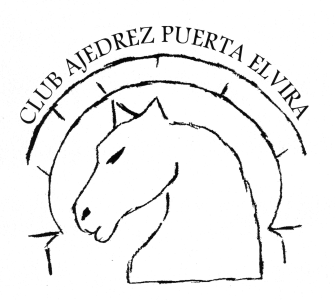 El torneo se realizara el próximo 25 de Mayo de 2019 en jornada matinalSistema de juego: Suizo a 7 u 8 rondas con un ritmo de juego de 10 minutos + 5 seg. Por jugador.Será válido para ELO FADA.El torneo se regirá por las Leyes Fide de Ajedrez Rapido.Lugar de juego: Plaza del Arco Elvira, en plaza del TriunfoHora de comienzo a las 10:00 h.Inscripciones: Federados 5 euros, no federados 7 euros. Inscripción gratuita para los miembros del club Puerta Elvira y para todos los GM e IM. Entrando en la pagina http://clubajedrezpuertaelvira.blogspot.com/ y pulsando SEGUIR ó pulsando ME GUSTA en nuestro facebook se descontara 1 euro de la inscripción. Las inscripciones se realizaran al correo electrónico clubajedrezpuertaelvira@gmail.com , aforo limitado, las inscripciones se aceptaran hasta las 22:00 horas del dia 23 de Mayo, todas las inscripciones posteriores serán emparejados en la segunda ronda con cero puntos.Desempates: 1º Bucholz (-2), 2º Progresivo y 3º Bucholz (-1) 4º Performance.Las decisiones el árbitro serán inapelables.La organización se reserva el derecho a modificar, si fuera necesario para la realización del evento o mejora del mismo, cualquier aspecto del torneo o de las bases.Los participantes en el torneo autorizan la publicación de sus datos personales en los diferentes medios de comunicación para la necesaria difusión del evento (listado de resultados, clasificaciones, fotos, partidas, etc)La participación del torneo implica la aceptación de todas las bases.Los jugadores no federados en el momento del torneo deberán anteriormente de inscribirse entrando en la página: http://www.gefe.net/mygefe2/Transeunte.asp?IdJugador=0&I=1Los premios se dividen en dos bloques, y en cada bloque el orden de elección de los regalos lo marca la clasificación final, es decir, primero elije quien se quede más arriba. Cuando un regalo es escogido, ya no puede volver a escogerse.Un jugador de Puerta Elvira opta a llevarse premio en metálico y un regalo, pero no puede llevarse dos regalos (no puede llevarse por ejemplo un regalo como sub14 y un regalo como segundo del Club Ajedrez Puerta Elvira). El resto de jugadores solo pueden optar a un único premio, ya sea regalo o en metálico. Todos los premios destinados al Club Ajedrez Puerta Elvira son para jugadores Sub16.Para otorgar el premio al jugador más joven del torneo, este debe de jugar al menos 6 rondas.Para los tramos de ELO se usará el ELO FADA del mes de Mayo de 2019. En los tramos está incluido el límite de ELO, es decir, un jugador con 1900 se considera Sub1900.PREMIOS:	GENERAL:		1º. TROFEO + 100 EUROS		2º. TROFEO + 80 EUROS		3º. TROFEO + 60 EUROS		4º. 40 EUROS		5º. 20 EUROS	TRAMO DE ELO Sub 1900     30 EUROS	TRAMO DE ELO Sub 1800     30 EUROS 	TRAMO DE ELO Sub 1700     30 EUROS	TRAMO DE ELO Sub 1600     30 EUROSMenores:	1º SUB16    TROFEO + REGALO a ELEGIR	1º SUB14    TROFEO + REGALO a ELEGIR	2º SUB14    REGALO a ELEGIR	1º SUB12    TROFEO + REGALO a ELEGIR2º SUB12    REGALO a ELEGIR	1º SUB10   TROFEO + REGALO a ELEGIR	1º SUB08   TROFEO + REGALO a ELEGIR	1º CLUB AJEDREZ PUERTA ELVIRA    TROFEO + REGADO a ELEGIR	2º CLUB AJEDREZ PUERTA ELVIRA    TROFEO + REGADO a ELEGIR	3º CLUB AJEDREZ PUERTA ELVIRA    TROFEO + REGADO a ELEGIR	1º CURSO INICIACIÓN CLUB AJEDREZ PUERTA ELVIRA     TROFEO + REGADO a ELEGIRREGALOS a ELEGIR Global:  HoverBoard + Funda – Drone con cámara HD – Lego Jurassic World   – Diana Electrónica  – Juego de mesa Dobble  – Monopoly Electrónico Junior – Camara de acción sumergibleREGALOS a ELEGIR Club Puerta Elvira:Drone con cámara HD – Glyde Ball – Ajedrez Super Mario  – Lote películas Disney  Obsequio al jugador más joven del torneo:Película “Mascotas”